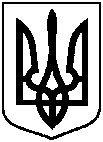 СУМСЬКА МІСЬКА ВІЙСЬКОВА АДМІНІСТРАЦІЯ СУМСЬКОГО РАЙОНУ СУМСЬКОЇ ОБЛАСТІНАКАЗвід 29.12.2023 року                     м. Суми                            № 168 – СМРРозглянувши звернення громадянина, надані документи, відповідно до статей 79-1, 123, 124 Земельного кодексу України, статті 50 Закону України «Про землеустрій», враховуючи указ Президента України від 31.10.2023                         № 720/2023 «Про утворення військової адміністрації», рекомендації постійної комісії з питань архітектури, містобудування, регулювання земельних відносин, природокористування та екології Сумської міської ради (протокол від 20 червня 2023 року № 64), та керуючись пунктом 26 частини 2 та пунктом 8 частини 6 статті 15  Закону України «Про правовий режим воєнного стану»НАКАЗУЮ:Надати Булахову Андрію Володимировичу (2991409334) дозвіл на розроблення проекту землеустрою щодо відведення земельної ділянки для подальшої її передачі у користування на умовах оренди за адресою: м. Суми, провулок Монастирський, 2, орієнтовною площею не більше 0,0800 га, категорія, цільове та функціональне призначення земельної ділянки: землі житлової та громадської забудови; для будівництва та обслуговування будівель ринкової інфраструктури (адміністративних будинків, офісних приміщень та інших будівель громадської забудови, які використовуються для здійснення підприємницької та іншої діяльності, пов’язаної з отриманням прибутку)                        (код виду цільового призначення-03.10); під торгівельні та офісні приміщення, (номер запису про право власності в Державному реєстрі речових                           прав на нерухоме майно: 41441477 від 12 квітня 2021 року, реєстраційний номер об’єкта нерухомого майна: 1364228359101, площа нежитлового приміщення -127 кв.м.).Начальник			 					     Олексій ДРОЗДЕНКОПро надання Булахову Андрію Володимировичу дозволу на розроблення проекту землеустрою щодо відведення земельної                          ділянки за адресою: м. Суми, провулок Монастирський, 2, орієнтовною площею не більше  0,0800 га